УКРАЇНА       ЧЕРНІГІВСЬКА МІСЬКА РАДА      ВИКОНАВЧИЙ КОМІТЕТ     Р І Ш Е Н Н Я21 липня 2016 року                       м.Чернігів				№ 305Про погодження змін до рішенняміської ради від 30 листопада  2011 року “Про Програму покращення покриття дорігта проїздів у житловій забудові м. Чернігова на 2012-2016 роки” (15 сесія 6 скликання) зі змінами	Відповідно до пункту 1 частини “а” статті 27 та підпункту 1 частини 2 статті 52 Закону України “Про місцеве самоврядування в Україні”, розглянувши пропозицію управління житлово-комунального господарства Чернігівської міської ради щодо забезпечення безпечного руху транспортних засобів та пішоходів у районах житлової забудови міста,  виконавчий комітет міської ради вирішив:        1. Погодити зміни до розділу 6 в частині таблиці фінансового забезпечення виконання Програми та додатків 1, 2 до Програми покращення покриття доріг та проїздів у житловій забудові м. Чернігова на 2012-        2016 роки, затвердженої рішенням Чернігівської міської ради від                   30 листопада  2011 року “Про Програму покращення покриття доріг та проїздів у житловій забудові м. Чернігова на 2012-2016 роки”  (15 сесія          6 скликання) зі змінами  та викласти їх в новій редакції, що додається.        2. Управлінню житлово-комунального господарства Чернігівської міської ради (Куц Я. В.) спільно з постійною комісією міської ради з питань житлово-комунального господарства, транспорту і зв’язку та енергозбереження (Антонов О. С.) внести зміни до Програми покращення покриття доріг та проїздів у житловій забудові м. Чернігова на 2012-        2016 роки на розгляд Чернігівської міської ради.3.  Контроль за виконанням цього рішення покласти на заступника міського голови Кириченка О. В.Міський голова 					                        В. А. АтрошенкоЗаступник міського голови –                                          керуючий справами виконкому                                         С. І. Фесенко                                                    Додаток                                                     до рішення виконавчого комітету                                                                  Чернігівської міської ради                                                     21 липня 2016 року                                                      №305Програма  покращення покриття доріг та проїздів у житловій забудовім. Чернігова на 2012- 2016 роки…Розділ 6. Фінансове забезпечення виконання Програми…Загальний обсяг фінансування – 26 220,4 тис. грн.Розподіл коштів за рокамиГоловним  розпорядником  коштів за Програмою виступає   управління  житлово   -   комунального     господарства     Чернігівської     міської     ради.Фінансуванню підлягають роботи по капітальному та поточному ремонту доріг та проїздів прилеглих до прибудинкових територій  та доріг внутрішньоквартальних  територій загального користування які знаходяться на землях територіальної громади міста Чернігова.  …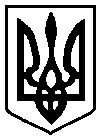 Роки виконання ПрограмиВартість робіт за видом ремонту (тис. грн.)Вартість робіт за видом ремонту (тис. грн.)Джерело фінансуванняДжерело фінансуванняРоки виконання ПрограмиКапітальний ремонтПоточний ремонтМіський бюджет  (тис. грн.)Інші джерела фінансування (тис. грн.)20121 585,9764,72 350,6-20131 503,5912,42 415,9-20142 900,02 934,15 834,1-20153 427,43 124,76 552,1-20167 280,31 787,49 067,7-Усього:16 697,19 523,326 220,4-